May 26, 2020TO ALL ACT 129 JURISDICTIONAL EDCs:Re:	Act 129 EDC Reporting Deadlines 		Docket No. M-2014-2424864  	The ongoing COVID-19 pandemic has presented numerous challenges.  As such, some distribution companies (EDCs), subject to the energy efficiency and conservation provisions of Act 129, have expressed concern with the ability to conduct onsite evaluations of Act 129 funded energy efficiency projects during the pandemic.  The on-site evaluations are required as part of the Act 129 Evaluation Framework, which provides guidance on how energy efficiency project savings are to be calculated and evaluated.  These onsite evaluations then provide valuable information to be included in each EDC’s Act 129 annual and semi-annual reports. Since it has become difficult, and in some cases impractical, for the EDCs to perform all of the necessary on-site evaluations during the COVID-19 pandemic, we recognize that some of  the evaluations will have to be conducted at a later date.  Until the EDCs can complete all the necessary evaluations, the annual and semi-annual reports will be lacking sufficient project savings verification.  In recognition of this situation,  the most appropriate method of accommodation, at this time, is to delay the reporting deadlines for both the annual and semi-annual reports, thereby providing the additional time that would be needed to fully audit and verify associated energy savings from Act 129 funded projects.Therefore, the reporting deadlines established in the Act 129 Phase III Final Implementation Order are extended as follows:The date for the annual report due on November 15, 2020 is extended to February 15, 2021.  The date for the semi-annual report due on January 15, 2021 is extended to March 15, 2021.  If you have questions concerning the extension of the above referenced deadlines, please contact Darren D. Gill, Deputy Director, Technical Utility Services at dgill@pa.gov.				Sincerely,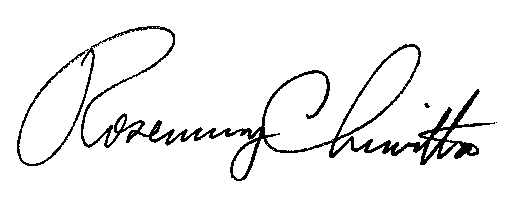 				Rosemary Chiavetta				Secretarycc:  Act 129 Stakeholders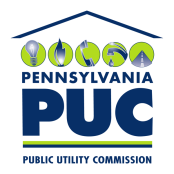  PUBLIC UTILITY COMMISSIONP.O. IN REPLY PLEASE REFER TO OUR FILEM-2014-2424864